Приложение 5Игра «Мать-и-мачеха»Чему учится ребенок: разбираться в смысловом значении слов; правильно подбирать и употреблять в речи антонимы; игра способствует увеличению словарного запаса.Оснащение: сюжетная и предметные картинки (см. вклейку, рис. 3).Ход игры: объясните ребенку, что антонимы — это слова с противоположным смысловым значением, например: старый — молодой, большой — маленький. Предложите ребенку найти в тексте слова-антонимы: «Мать-и-мачеха расцветает раньше всех трав и цветов. Эти желтые цветы на коротких и толстых стеблях можно увидеть повсюду. Листья появляются позже, чем цветки. А листья-то и дали цветку такое название. Снизу листья покрыты пушистыми волосками и на ощупь кажутся мягкими и теплыми. Эта сторона — мать. А верхняя сторона листа гладкая, холодная. Это — мачеха».Мачеха — мать, нижний — верхний, мягкий — гладкий, теплый — холодный.Предложите ребенку закончить начатые вами предложения, подобрав подходящие по смыслу антонимы: «На улице то жарко, то ... (холодно). Ласточки летают высоко, а бабочки ... (низко). Вчера хлеб был мягкий, а сегодня он стал ... (жестким)».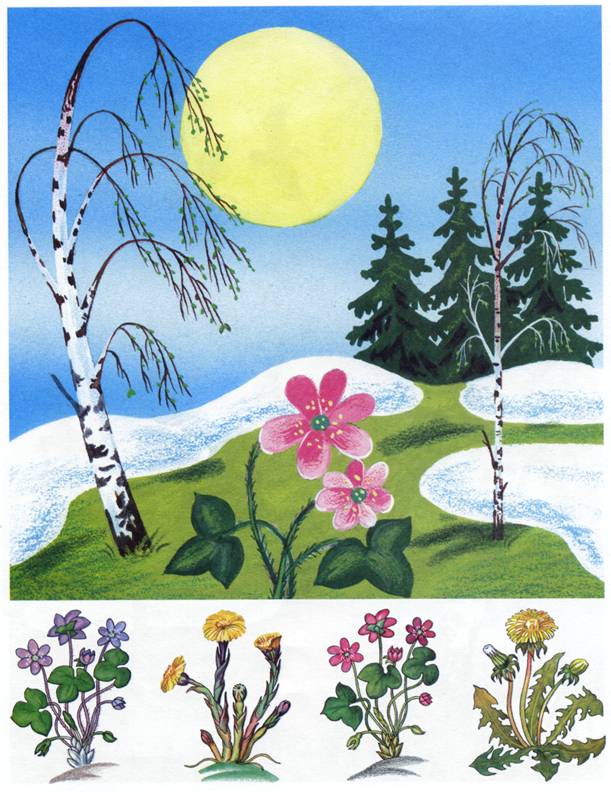 